OBJECTIVE: To build up my experience by putting all my efforts and my knowledge in the field of Heat Ventilation and Air Conditioning Systems (HVAC) for the accreditation of quality and profitability of the organization and executive the works given to me in a participative approach for the benefit of the Company.professional experience	DESIGNATION      -	 project site engineer	DURATION	  -	 1YEAR	COMPANY 		  -        air N gas controls eng. (DAIKIN)	 projects		  -	 VRV G+4 FloorsROLES AND RESPONSIBILITIESOnsite installation, repair of copper pipes and drain pipes.Estimation of material requirement.Installation- full in charge for the installation of VRV units and ductable units.Providing drawing and information to contractors and site personnel.Coordinating with other facility providers to ensure smooth completion of project in time without any rework.Identify and communicate all schedule deviations and potential problems. Work closely with project control personal to monitor the schedule.Ensuring the quality and complying the client specification.Site co-ordination with other services.Checking and certifying bills of contractors EDUCATIONAL QUALIFICATIONSadditional qualificationDiploma in HVAC Designing & Installation from SM TECHNO ENGINEERS.  Diploma in Plumbing Designing & Installation from SMTECHNO ENGINEERS.   Diploma in Fire Fighting Designing & Installation from SMTECHNO ENGINEERS.     Santoshnagar, Hyderabad. TECHNICAL PROFILEDesigning:Air Condition load calculation usingManualE20 chartCarrier block load 4.15HAP 4.5System selection Duct designing.Design of chilled water pipes.Fitting selection, valve selectionPump head calculation.Selection & Static Pressure calculation (ESP) of fan.Air distribution & selection of air terminals.Estimation & Costing of Air conditioning works. Plumbing designing including pipe designing, pump head calculation, tank designing, heater selection and valves.SOFTWARE SKILSS     HVAC SOFTWARESHAP  4.61Carrier block load 4.15Duct sizer Pipe sizer Beta terminal selection.EXCEL SHEET PROGRAMMEFIRE FIGHTING SOFTWAREELITE 6.02.30GENERAL SOFTWARES AUTOCAD Microsoft Word, Excel.STRENGTHSGood communication skills, Possess positive attitude.Strong fundamentals, Hardware awareness, Teamwork, willingness to learn and work hard.Adaptable to the changing environment.PERSONAL DETAILSNationality and Religion	:	Indian and MuslimAge				:	23Date of Birth 			:	28-08-1994Marital Status		:	SingleLanguages			: 	English, Hindi, Telugu and UrduI hereby declare that above information given is correct as per my knowledge.CURRICULUM VITAE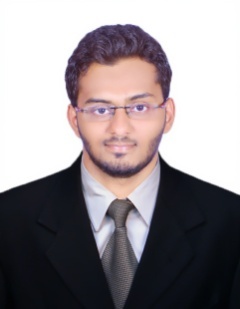 ABRAR MECHANICAL ENGINEEREmail: abrar.382970@2freemail.com QUALIFICATIONNAME OF THE INSTITUTIONYEAR OF PASSING% OR CGPAB.Tech
(MECHANICAL)BALAJI INSTITUTE OF TECHNOLOGY AND SCIENCE2014-201767.89%Diploma (MECHANICAL)         VMR POLYTECHNIC               WARANGAL.2011-201481.04%          S.S.CVIDYA NIKETAN HIGH SCHOOL201185.5%